Falling ObjectsThese hazards occur when a falling objects drop from an elevation to a lower level. Hazards related to falling objects can encompass everything from tools, building materials, suspended load coming loose to a structures collapsing on to a worker. It is important to understand and locate potential falling object hazards before performing a task as well as identifying other locations on the overall job site that can impact the safety of you and your co-workers. Here are some common examples of Falling Objects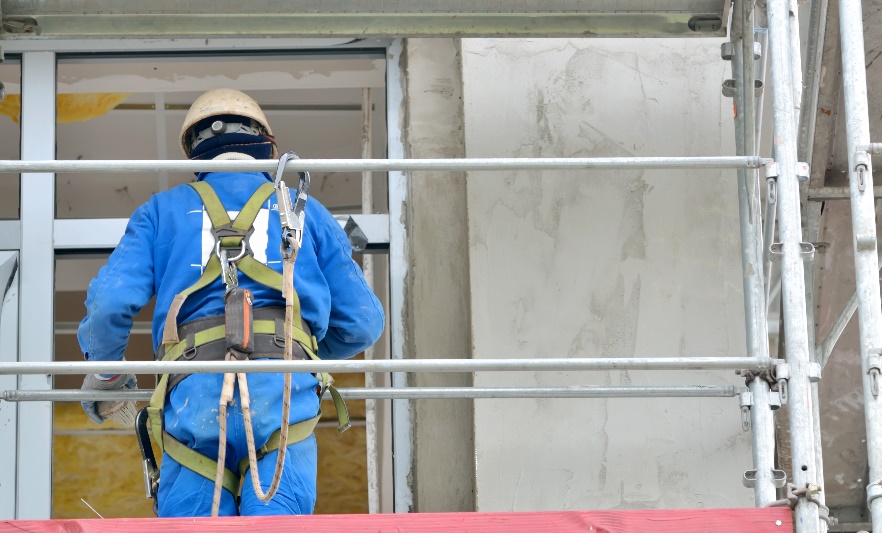 Power or hand toolsScrews, Nut, BoltsLoose building materialsObjects falling from a vehicle or other equipmentSection from a cut away structure fallsHow to protect yourself and others: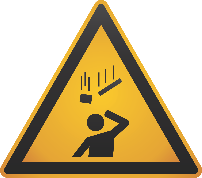 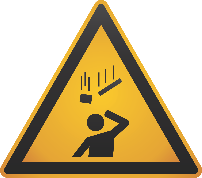 Never position yourself under a suspended load.Tools and materials should be secured using toe boards or screens to prevent objects falling.Never throw or drop any tool or object.Stay clear of hazards using job briefings and three-way communication.Ensure you always wearing proper the right Personal Protective Equipment for the task(s) but remember it is the last line of defense.Wait for the all clear from the worker using power tools, machinery or equipment before approaching. Beware of unbalanced loads.Be sure to be properly trained before using power tools, machinery or equipment.Make sure that all workers are in the clear before dumping or lifting objects.When pushing or pulling objects stack and secure the materials to prevent sliding, falling, or collapse. Use the hierarchy of controls and plan your work accordingly Summary It is difficult to fully eliminate all the hazards that result in struck-by incidents, but through proper task planning and preparation you can mitigate yourself and your co-workers exposure to these potential hazards. Evaluate your work tasks to see if there are any unnecessary risks to you or your co-workers due to the mentioned hazards above.MEETING DESCRIPTIONMEETING DESCRIPTIONMEETING DESCRIPTIONMEETING DESCRIPTIONMeeting Date:Time:Location:Supervisor:Number in Crew:Number Attended:Attended By:AbsentREVIEW ITEMS FROM PREVIOUS MEETINGINCIDENTS/INJURIES REVIEWEDTOPICS DISCUSSEDStriking Hazard – Falling ObjectsWORKERS CONCERNSCORRECTIVE ACTIONS TO BE TAKENMEETING CONDUCTED BYMEETING CONDUCTED BYMEETING CONDUCTED BYMEETING CONDUCTED BYSupervisor:Manager:Date:Date: